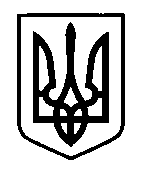 УКРАЇНАПрилуцька міська радаЧернігівська областьУправління освіти Про припинення простоюзакладів дошкільної  освіти містаВідповідно до пункту п.5 Положення про управління освіти Прилуцької міської ради, затвердженого рішенням міської ради (72 сесія 7 скликання) від 15.09.2020 року № 15, керуючись наказом управління освіти Прилуцької міської ради від 08.09.2022 року  № 78 «Про відновлення освітнього процесу у закладах дошкільної  освіти міста» НАКАЗУЮ:Припинити простій з 12 вересня 2022 року у закладах дошкільної  освіти міста. Керівникам закладів дошкільної освіти міста видати відповідні накази, ознайомити працівників, які перебувають у простої та надати централізовані бухгалтерії управління освіти. Централізованій бухгалтерії управління освіти (СТУПАК В.В.) здійснювати оплату праці згідно чинного законодавства.Вважати таким, що втратив чинність  з 12 вересня 2022 року наказ від 14 березня 2022 року № 25 «Про встановлення простою закладів дошкільної  освіти міста в зв’язку з введенням воєнного стану (в новій редакції)».Контроль за виконання даного наказу залишаю за собою.Заступник начальника управління освіти                                        				Валентина ХОДЮК09 вересня  2022 рокуНАКАЗм. Прилуки                             № 80 